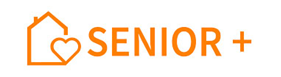 Program Wieloletni "Senior +" na lata 2021-2025, Edycja 2022 w ramach Modułu II"Zapewnienie funkcjonowania Klubu "Senior+”.Harmonogram zajęć organizowane przez Klubu Senior + w Mokobodach w miesiącu Lipiec.Mokobody,  21.06.2022r.                                                                  Sporządził: Żaneta GodlewskaTydzieńDataDzień  tygodniaGodzinaRodzaj zajęćII tydzień04.07.2022Poniedziałek11.00-13.00Zajęcia artystyczno-kreatywneII tydzień06.07.2022Środa08.00-16.00Wycieczka do ogrodu botanicznegoII tydzień07.07.2022Czwartek11.00-13.00Zajęcia z opiekunem Klub SenioraII tydzień07.07.2022CzwartekIII tydzień11.07.2022Poniedziałek11.00-13.00Zajęcia  z psychologiemIII tydzień13.07.2022Środa16.00-18.00Zajęcia wokalno-teatralneIII tydzień14.07.2022Czwartek13.00-14.00Zajęcia sportowo-rekreacyjneIV tydzień 18.07.2022Poniedziałek11.00-13.00Zajęcia artystyczno-kreatywneIV tydzień 20.07.2022Środa12.00-18.00Wyjcie na basen, tężnie solankową i kręgielnie. IV tydzień 21.07.2022Czwartek11.00-13.00Zajęcia z opiekunem Klubu SenioraV tydzień25.07.2022 Poniedziałek11.00-13.00Zajęcia z  psychologiemV tydzień27.07.2022Środa16.00-18.00Zajęcia wokalno-teatralneV tydzień28.07.2022Czwartek13.00-14.00Zajęcia sportowo-rekreacyjne